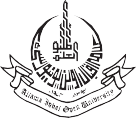 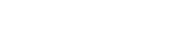 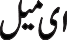 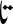 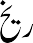 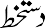 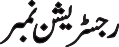 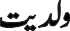 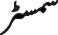 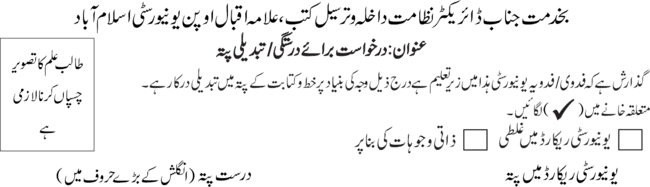 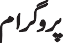 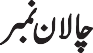 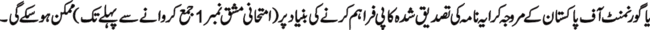 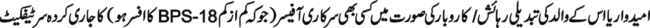 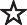 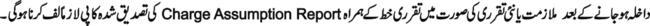 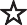 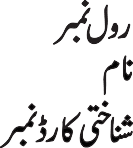 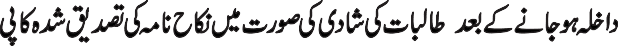 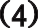 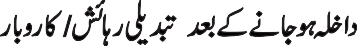 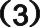 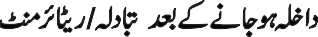 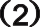 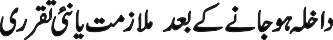 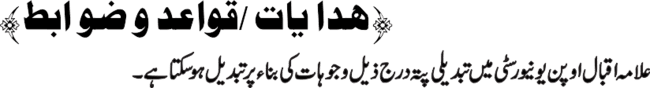 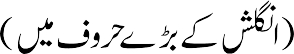 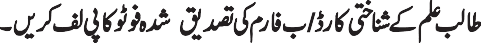 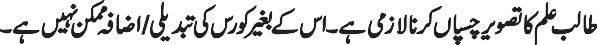 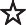 FOR OFFICE USE ONLY